Great Gransden Pre-School Playgroup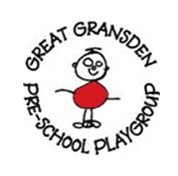 Children’s Uniform order form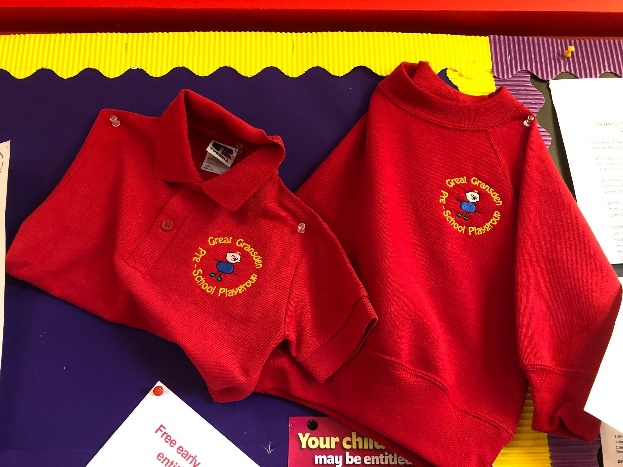 Playgroup have polo-shirts and sweatshirts with our logo embroidered on available to purchase if you wish. [optional]Please circle your requirements below and return the sheet to a member of staff.Polo shirt          Colour    -     RED    Quantity required? ______£8.00                          Size         -    1-2      3-4     5-6Sweatshirt        Colour   -    RED    Quantity required? ______£8.50                         Size        -    1-2      3-4     5-6   Child’s name:____________________________________Do you wish to pay cash/BACS or add to next bill? [please circle]Playgroup staff only :- Has order been given out Y/N? Cash received?                                         Full or Part? Please specify.